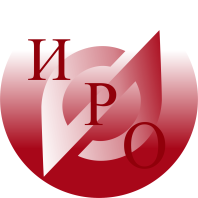  Со 2 - 10 апреля 2018 года (до 27 апреля с учетом переноса дат проведения некоторых мероприятий) приглашаем Вас принять участие в Декаде инклюзивного образования в Ярославской областиЦель проведения Декады: выявление и распространение эффективного опыта по реализации ФГОС для детей с ОВЗ, ФГОС образования детей с умственной отсталостью, внедрения инклюзивного образования в Ярославской области.В рамках декады будут проведены следующие мероприятия: педагогам массовых инклюзивных школ будут показаны уроки, коррекционные занятия, индивидуальные занятия с детьми с ОВЗ с их анализом, продемонстрированы методы и приемы работы с особыми детьми специалистами лучших образовательных организаций, имеющих многолетний опыт коррекционной работы.2 апреля-  межрегиональная видеоконференция "Возможности использования альтернативной и дополнительной коммуникации у детей с ментальными нарушениями". Начало: 11.00 – ГАУ ДПО ЯО ИРО, г. Ярославль, ул. Богдановича, д. 16, ауд.412; ауд.323);- межведомственный круглый стол   - "Комплексная помощь детям с РАС: ранняя диагностика, коррекционная помощь, социальная и образовательная инклюзия, дополнительное и неформальное образование,  поддержка и обучение родителей, медикаментозная терапия, адаптивная физкультура и спорт, культурный досуг". Начало: 13.00 – ГАУ ДПО ЯО ИРО г. Ярославль, ул. Богдановича, д.16, ауд.412.3 апреля- заседание регионального  методического   объединения учителей-дефектологовТема: «Взаимодействие специалистов в образовательной деятельности  с дошкольниками, имеющими ОВЗ, обусловленные интеллектуальной недостаточностью» (Начало: 10.00 – МДОУ «Детский сад № 209» г. Ярославль, ул. Блюхера д.42а).- День открытых дверей в МДОУ №35 г. Ярославль (базовая площадка ГАУ ДПО ЯО ИРО кафедра инклюзивного образования по обучению детей с тяжелыми нарушениями речи) г. Ярославль, ул. Летная, д.8Практический семинар «Основы методики обучения чтению и письму незрячих детей по методу Брайля» (ГАУ ДПО ЯО ИРО кафедра инклюзивного образования (начало: 15.00)4 апреля- Родительское собрание для родителей детей, посещающих коррекционно-развивающие занятия в Центре «Содействие» г. Ростов, «Коррекция познавательных процессов с использованием метода сенсорной интеграции с элементами гарденотерапии у детей с ОВЗ»). Начало: 12.00)  г. Ростов, ул. Фрунзе, д. 22-а5 апреля -  Практический семинар в ГОУ ЯО «Рыбинская школа-интернат № 2»Тема: Организация работы с детьми, имеющими РАС в ГОУ ЯО «Рыбинская школа-интернат № 2». Начало: 10.00–13.30  г. Рыбинск, ул. Гагарина, д. 46  апреля-  День открытых дверей в ГОУ ЯО «Центр помощи детям» (базовая площадка ГАУ ДПО ЯО ИРО кафедра инклюзивного образования по психолого-медико-педагогическому сопровождению обучения детей с ОВЗ и дистанционному обучению детей-инвалидов) (Начало: 10.00–12.30) Адрес: г. Ярославль,ул. Юности, 15. Тел.: (4852) 20-70-01, (4852) 51-55-93. e-mail: shdo2010@mail.ru-  День открытых дверей в  Ярославском колледже управления и профессиональных технологий (Региональный ресурсный центр по профессиональной подготовке лиц с ОВЗ)(Начало: 10.00–12.30)г. Ярославль, ул.  Тутаевское шоссе,  д.32а7 апреля- Семинар-практикум для педагогов начальных классов, учителей-предметников, учителей-логопедов, дефектологов, воспитателей,  старших воспитателей, заместителей  директоров образовательных организаций  Разработка индивидуальной образовательной программы в Центре «Содействие» г.Ростов, Фрунзе, д. 22-а. Начало: 9.009 апреляВсероссийская видеоконференция «Педсовет -76» Тема: «Актуальные вопросы развития инклюзивного образования» Начало: 14.00 – ГАУ ДПО ЯО ИРО г.Ярославль, ул.Богдановича,д.16 ауд.323)-  День открытых дверей в Багряниковской школе-интернат (базовая площадка ГАУ ДПО ЯО ИРО кафедра инклюзивного образования по обучению детей с умственной отсталостью, ОВЗ) (Начало: 10.00–12.30)-  День открытых дверей в  МДОУ №10 г. Рыбинска  Семинар – практикум «Реализация ФГОС ДО с учетом специфики работы с детьми с нарушением зрения» (Начало: 13-00) г.Рыбинск, ул. Герцена, дом 95а,  Муниципальное дошкольное образовательное учреждение детский сад № 10)-  День открытых дверей в Ярославской школе-интернат №8 (Региональная инновационная площадка, базовая площадка ГАУ ДПО ЯО ИРО кафедра инклюзивного образования по обучению детей с умственной отсталостью, тяжелыми множественными нарушениями развития)) (Начало: 10.00–12.30) г. Ярославль, ул. Урицкого, д.27а10 апреляТоржественный старт регионального конкурса «Лучшая организация инклюзивного образования: индивидуальный образовательный маршрут ребенка с ограниченными возможностями здоровья» (Начало: 14.00 ауд.412, ГАУ ДПО ЯО ИРО. Г. Ярославль, ул. Богдановича, д.16)День открытых дверей в МДОУ №109  г. Ярославль (Региональная инновационная площадка, базовая площадка ГАУ ДПО ЯО ИРО кафедра инклюзивного образования по обучению детей с ОВЗ) г.Ярославль. ул. Строителей, д.9аДень открытых дверей в МОУ ОШ  №3 г. Переславль-Залесский (Региональная инновационная площадка, базовая площадка ГАУ ДПО ЯО ИРО кафедра инклюзивного образования по обучению детей с ОВЗ) (начало: 10 час.) г. Переславль-Залесский, ул. Кардовского, д.1111 апреля-  День открытых дверей в Ярославской  школе-интернате №7 (Региональная инновационная площадка, базовая площадка ГАУ ДПО ЯО ИРО кафедра инклюзивного образования по обучению детей с нарушениями слуха, кохлеарной имплантацией) (Начало: 10.00–14.30)г.Ярославль, ул.Чехова .д.4. -  День открытых дверей в Переславль-Залеской школе-интернате №3 (базовая площадка ГАУ ДПО ЯО ИРО кафедра инклюзивного образования по обучению детей с умственной отсталостью, тяжелыми множественными нарушениями развития). Начало: 09.15–12.30, г. Переславль-Залесский, ул. Магистральная. д.4312 апреля- День открытых дверей в Гаврилов-Ямской школе-интернат  (базовая площадка ГАУ ДПО ЯО ИРО кафедра инклюзивного образования по обучению детей с нарушениями зрения) (Начало: 10.00–12.30)г. Гаврилов-Ям, ул. Сосновая, д.1 17 апреля- Первенство Ярославской области по голболу. Турнир проводится 17 апреля 2018 года на базе МУДО Гаврилов-Ямская ДЮСШ  (г. Гаврилов-Ям, ул. Молодежная, д. 7, тел. 8 (48534) 2-07-47). Время проведения мероприятия: 9.00 – 13.00.- Семинар «Волонтерская деятельность студентов ГПОАУ ЯО Ярославского  педагогического  колледжа в ГОУ ЯО «Ярославская школа № 45»  как первая ступень  на пути к профессиональному росту» (в форме круглого стола) (Начало -10.00)г. Ярославль, ул.2-я Полянская, д.2527 апреляДень открытых дверей в ГОУ ЯО «Петровская школа-интернат» (базовая площадка ГАУ ДПО ЯО ИРО кафедра инклюзивного образования по обучению детей с умственной отсталостью, ОВЗ, нарушениями речи) (Начало: 11.00)Ростовский р-н, пос. Петровское, ул. Советская. д.3Акция! День Донора «Во имя жизни» (справки по тел. 89201207463). ГБУЗ «Областная станция переливания крови»(4852) 54-03-45donor@donor76.ruг. Ярославль, Тутаевское шоссе, д. 95, вОтделение заготовки крови № 2 ГБУЗ ЯО «Клиническая больница скорой медицинской помощи им. Н.В. Соловьева»ГБУЗ ЯО «Клиническая больница скорой медицинской помощи им. Н.В. Соловьева»Адрес: г. Ярославль, ул. Загородный Сад, д. 11.Контактный тел: 25-12-45Прием доноров: с 8.00 до 12.00, вторник, четверг.